In 2008 werden niet minder dan 352.593 jaarrekeningen neergelegd. Een detail per aard geeft het volgende beeld: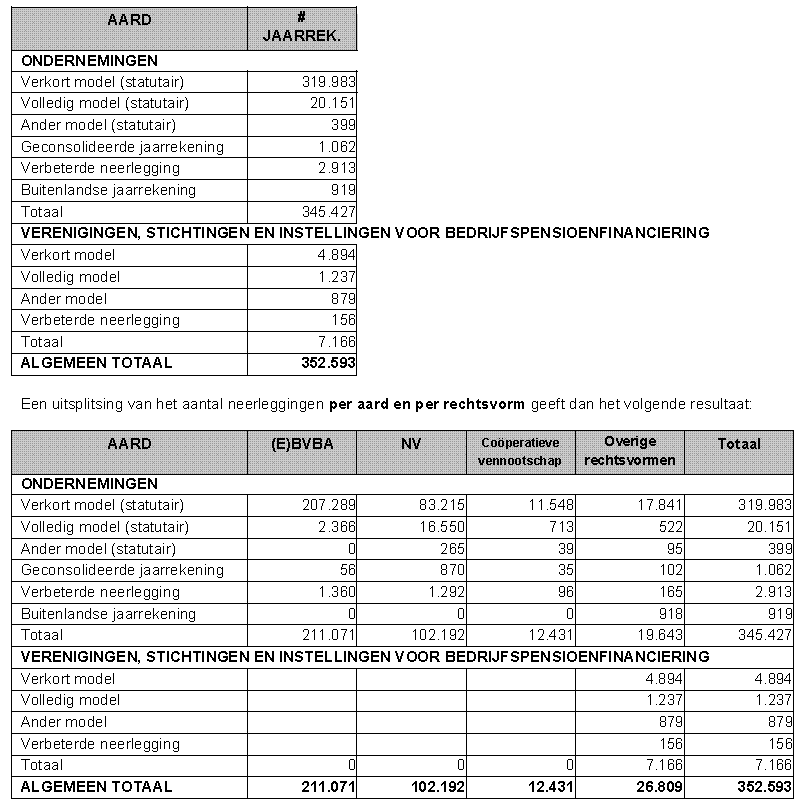 